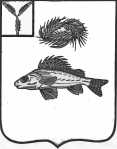 ГЛАВАмуниципального образования город ершовершовского муниципального районасаратовской области(ЧЕТВЕРТОГО СОЗЫВА)ПОСТАНОВЛЕНИЕот 18января  2023 года № 2О проведении публичных  слушаний по проекту внесения изменений в Правила землепользования      и            застройки муниципального      образования  город Ершов Саратовской области В соответствии со статьей 33 Градостроительного кодекса Российской Федерации,   Федеральным законом  от  14 марта  2022года  №58-ФЗ «О внесении изменений в отдельные в отдельные законодательные акты Российской Федерации»,ст.28  Федерального закона от 6 октября 2003 года № 131-ФЗ «Об общих принципах местного самоуправления в Российской Федерации»,Уставом  городского поселения, Положением о публичных слушаниях, проводимых на территории муниципального образования город Ершов, утвержденным решением Совета муниципального образования город Ершов  от 25июля 2016 года N 39-244, ПОСТАНОВЛЯЮ:    1.Назначить  проведение  публичных слушаний по проекту внесения изменений в  Правила землепользования и застройки муниципального образования город Ершов с участием граждан, проживающих на территории п.Прудовой, входящий в состав  муниципального образования город Ершов, правообладателей земельных участков и объектов капитального строительства, расположенных на указанной территории, и лиц, законные интересы которых могут быть нарушены в связи с реализацией указанного проекта, согласно приложению.      2. Провести публичные слушания в срок не более одного месяца со дня опубликования оповещения о назначении публичных слушаний до дня опубликования заключения о результатах публичных слушаний  .     3.   Собрание участников публичных слушаний провести 20  февраля 2023 года в10.00 часов в здании  сельского клуба п. Прудовой Ершовского района  Саратовской области.      4. Назначить организатором публичных слушаний комиссию в составе:председателя комиссии – Асипенко Сергея Викторовича, первого заместителя главы администрации Ершовского муниципального района;заместителя председателя комиссии – Целик Вадима Викторовича, начальника отдела строительства, архитектуры, и благоустройства, главного архитектора администрации Ершовского муниципального района;секретаря комиссии – Смирновой Татьяны Васильевны, заместителя начальника отдела строительства, архитектуры и благоустройства администрации Ершовского муниципального района;членов комиссии – Голиковой Людмилы Михайловны, заместителя председателя Совета МО город Ершов; -Головатовой Ольги Викторовны, начальника  отдела правового обеспечения и по взаимодействию с представительным органом  администрации Ершовского муниципального района.     5.Организатору публичных слушаний:     5.1.обеспечить оповещение о начале публичных слушаний в соответствии с требованиями ст.5.1. Градостроительного кодекса РФ;    5.2.разместить   проект  о внесении изменений в  Правила землепользования и застройки муниципального образования город Ершов(далее –Проект), подлежащего рассмотрению  на публичных слушаниях на официальном сайте МО г. Ершов, размещенном на официальном сайте  администрации Ершовского муниципального района в сети Интернетhttp://adminemr.ru/,рублика «Публичные слушания» и на официальном сайте администрации ЕМР в рублике «Градостроительство» в течение семи дней со дня опубликования оповещения о назначении публичных  слушаний и на стенде в сельском клубе  п.Прудовой;    5.3. организовать  проведение экспозиции Проекта   со дня его размещения на официальном сайте администрации Ершовского муниципального района в сети Интернет в разделе «Градостроительство» с 26.01.2023г. по     17  02.2023 года в рабочие дни с 9.00 до 17.00   по адресу: г. Ершов, ул. Интернациональная, д. 7, кабинет N10(отдел строительства, архитектуры и благоустройства администрации Ершовского муниципального района) и выступления разработчика   Проекта в средствах массовой информации.     6. В период размещения  Проекта  на официальном сайте и проведения экспозиции, предусмотренной  подпунктом 5.3 пункта 5 настоящего постановления, участники публичных слушаний, прошедшие идентификацию в порядке, установленном статьей 5.1. Градостроительного кодекса РФ, вправе вносить  предложения и замечания, касающиеся проекта:       -  путем подачи в письменной форме документа организатору публичных слушаний в рабочие дни с 9.00 до 17.00 по адресу: г. Ершов, ул. Интернациональная, д. 7, кабинет N10 (отдел строительства, архитектуры и благоустройства администрации  Ершовского муниципального района) или  в форме электронного документа на электронную  почту    g.p.a72@yandex.ru  с 26.01.2023г.   по17.02. 2023года;-посредством записи в журнале учета посетителей экспозиции демонстрационных материалов;       -в письменной или устной форме в ходе проведения собраний участников публичных слушаний.     7. Все представленные участниками публичных слушаний замечания и предложения по проекту внесения изменений в Правила землепользования и застройки муниципального образования город Ершов отражаются в заключении о результатах публичных слушаний, составляемом организатором публичных слушаний.    8. Настоящее постановление подлежит официальному опубликованию и размещению на официальном сайте муниципального образования город Ершов, размещенном на официальном сайте администрации Ершовского муниципального района.А.А.ТиховПриложение  к постановлению                                                 главы МО г.Ершов                                               от 18.01.2023г №2Проект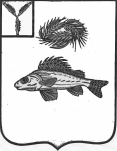 СОВЕТМУНИЦИПАЛЬНОГО ОБРАЗОВАНИЯ ГОРОД ЕРШОВ
ЕРШОВСКОГО МУНИЦИПАЛЬНОГО РАЙОНАСАРАТОВСКОЙ ОБЛАСТИ(ЧЕТВЕРТОГО СОЗЫВА)РЕШЕНИЕот             2023 года   № О    внесении   изменений  в Правила землепользования      и       застройкимуниципального образования  город Ершов Ершовского муниципального района  Саратовской областиВ соответствии со статьей 33 Градостроительного кодекса Российской Федерации, Уставом муниципального образования город Ершов Ершовского муниципального района Саратовской области, Положением о публичных слушаниях, проводимых на территории муниципального образования город Ершов, утвержденным решением Совета муниципального образования город Ершов Ершовского муниципального района Саратовской области от 25июля 2016 года № 39-244, РЕШИЛ:   1.Внести в приложение к решению Совета муниципального образования город Ершов Ершовского муниципального района Саратовской области от 29 мая 2017 года №53-304«Об утверждении  Правил землепользования и застройки муниципального образования город Ершов Ершовского муниципального района Саратовской   области» (с изменениями от 16.11.2018 г. № 5-25, от 28.09.2020 г. № 28-167, от 19.02.2021 №33-208,от 28.03.2022 №49-312) следующие  изменения:      - в Карте градостроительного зонирования с нанесением  зон с особыми условиями использования территории пос.Прудовой  Правил землепользования и застройки муниципального образования город Ершов Ершовского муниципального района Саратовкой области  изменить градостроительное зонирование земельного участка, входящего в кадастровый квартал 64:13:300104 с территориальной зоны ТОП (территория общего пользования) на территориальную зону СХ2 (зона, занятая объектами сельскохозяйственного назначения).       -  Карту градостроительного зонирования с нанесением зон с особыми условиями использования территории пос. Прудовой изложить в новой редакции согласно приложению 1.     2.Настоящее решение вступает в силу  со дня его опубликования  и подлежит размещению на официальном  сайте муниципального образования город Ершов  в сети Интернет, размещенном на официальном сайте  администрации Ершовского муниципального района.Глава муниципального образования                                     А.А. Тихов